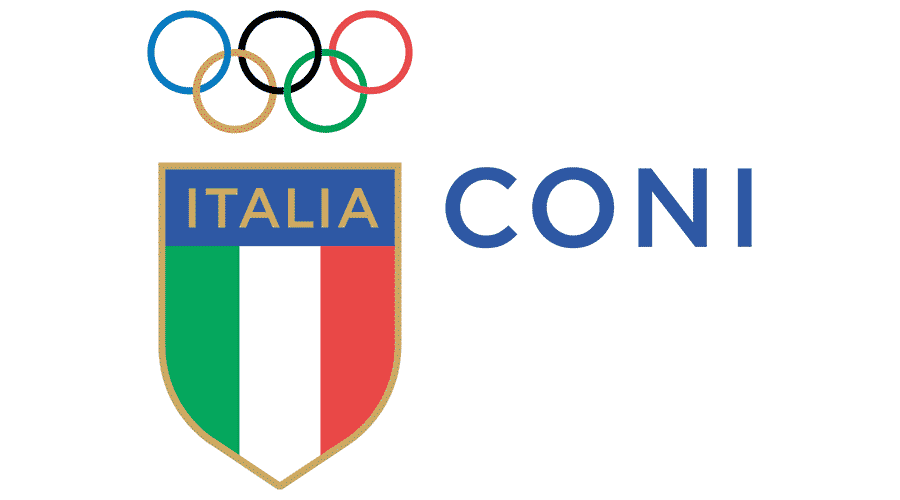 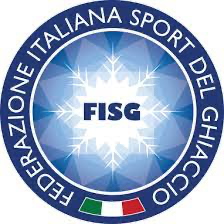 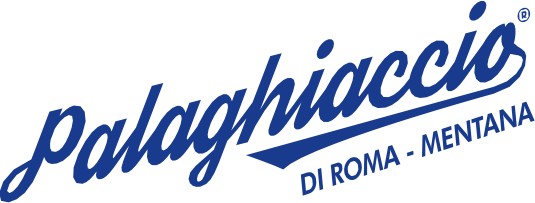 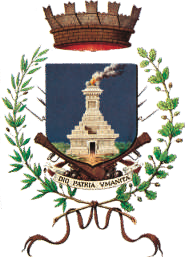 COMUNE DI MENTANAArea Metropol it ana di Ro ma Capitale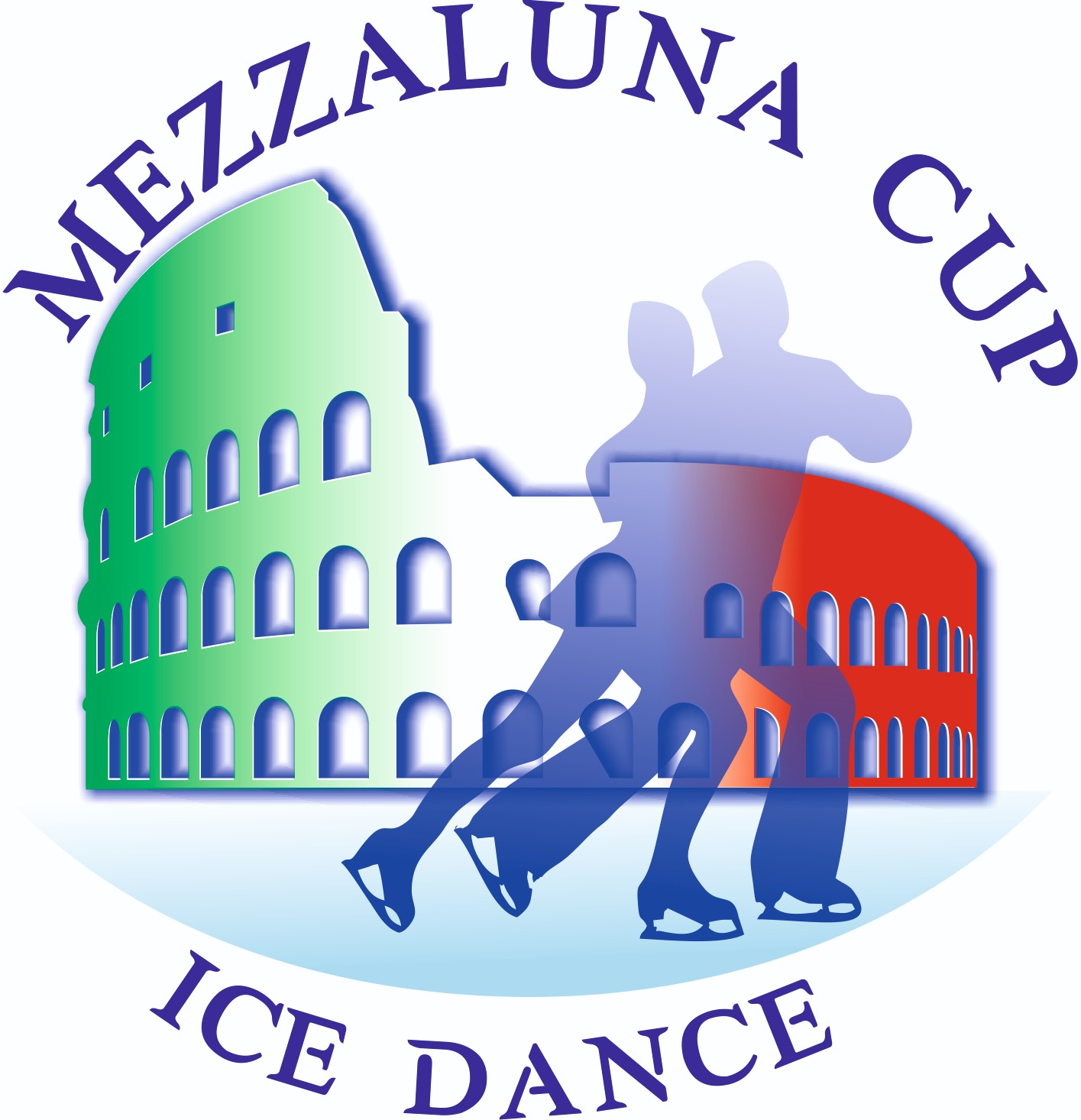 1.GENERAL INFORMATIONThe competition "Mezzaluna Cup - Ice Dance 2021" will be conducted in accordance with the ISU Constitution and General Regulations 2021, the ISU Special Regulations and Technical Rules for Singles & Pair Skating and Ice Dance 2021 and ISU Communication and the relevant ISU Communications.All Members of the ISU and Clubs being members of National Skating Federation associated                    with the ISU, are invited to take part in the competition.Couples taking part in the Senior, Junior and Advanced Novice category must be entered through their respective Member Federation Entry forms are to be stamped by the Member Federations to be accepted by the O.C.Participation in the "Mezzaluna Cup - Ice Dance 2021" is open to all competitors who belong to an ISU Member, and qualify with regard to eligibility, according to Rule 102, provided their ages fall within the limits specified in Rule 108, paragraph 3 a) for Novice and they meet the participation, citizenship and residency requirements in Rule 109, paragraphs 1 through 5 and ISU Communication 2030 or any update of this Communication.In accordance with rule 109 of the ISU General Regulations and ISU Communication 2030 all skaters who do not have the nationality of the Member by which they have been entered or who, although having such nationality, have in the past represented anther Member, must procedure and ISU Clearance Certificate. Passports of all skaters, as well as the ISU Clearance Certificate, if applicable, must be presented at the accreditation of the event for verification.COMPETITION VENUEAll practice and competition will take place at the Palaghiaccio di Roma, Mentana, the address is Piazzale della Mezzaluna, 1 00013 Mentana (Rome), Italy. This complex features an indoor ice rink, with one ice surface 60m x 30m.TECHNICAL  INFORMATIONSENIORRhythm DanceIn accordance with ISU Technical Rules Ice Dance 2021, Rule 709 and all pertinent ISU communications. Rhythms, required elements and guidelines are those listed in ISU Communication 2371- 2393 and subsequent updates.Duration: 2 min. 50 sec.+/- 10secFree DanceIn accordance with ISU Technical  Rules Ice  Dance  2021, Rule 710, the required  elements to be skated are those listed in ISU Communication 2371- 2393 and subsequent updates.Duration: 4 min.+/- 10sec.JUNIORRhythm DanceIn accordance with ISU Technical Rules Ice Dance 2021, Rule 709. (2019/2020)Rhythms required elements and guidelines are those listed in ISU Communications 2371- 2393 and subsequent updates.Duration: 2 min. 50 sec.+/- 10secFree DanceIn accordance with ISU Technical  Rules Ice  Dance  2021, Rule 710. The required  elements to be skated are those listed in ISU Communications 2371- 2393 and subsequent updates.Duration: 3 min., 30 sec.+/- 10sec.ADVANCED NOVICEPattern DancesIn accordance with ISU Technical Rules Ice dance 2021, Rule 711, ISU communication 2374 and all pertinent ISU Communications.Two (2) Pattern Dances are to be skated:Westminster Waltz and BluesFrom season 2021/22, couples shall provide their own music for all Pattern Dances.- Free Dance Duration: 3:00min. +/- 10 sec.In accordance with Technical Rules Ice dance 2021, rule 710 and all pertinent ISU Communications. The required elements to be performed are those listed in ISU Communications 2374 and subsequent updates.ENTRIESENTRIES BY NAME All Members/ Clubs, which are members of National Figure Skating Federations associated with the ISU, may enter competitors in each category. (Please, be aware that all Club entries must be printed by the ISU Member Federation.) The OC reserves the right to limit the number of participants for each category.The Entry forms with the "Program Content Sheet" has to also be returned to the Organizing Committee in due time (not later than 10 September 2019). It is mandatory that the Program Content Sheet must be filled in precisely by each couple in English using the terminology for the elements listed in the respective ISU Com municat ion . It is not permitted to hand  over  the  Program  Content Sheets directly to the acting Officials. ENTRIES OF JUDGES Each participating ISU Member may nominate one Judge and one substitute Judge for the event in which the Member has Competitor(s) entered. Only ISU Championships and International Judges will be accepted. The QC reserves the right to limit the number of judges in accordance with the number of the couple's entries. The confirmation of the list of judges will be announced in due time.DEADLINE FOR ENTRIES Entries must be forwarded to Organizing Committee using the official entry forms latest by the 1st September, 2021. Entry forms listing Couples and substitutes must be sent to: ghiacciomezzaluna@gmail.comAll entries sent after 1st September, 2021 are declared to be late entry. Entry fees are requested to be paid by bank transfer as it will fasten the accreditation process. Please note that all banking charges have to be borne by the sender.Entry Fee all ice dance categoryLate Entry Fee all ice dance categoryEuro 135Euro 150The entry Fee must be paid via bank transfer to the following bank account:Bank account:Sport Ghiaccio Mezzaluna S.S.D.R.L. INTESASANPAOLOIT41Z03069392400100000009720 SWIFT: BCITITMMJUDGES, REFEREES AND TECHNICAL PANELFor all nominated judges the O.C. will provide accommodation and meals.Judges and Officials taking part in the Competition are requested to announce train/flight number, dates and time of arrival and departure or any other information concerning transportation to the O.C.REGISTRATIONAccreditation will be at the Ice Rink starting from the 14 October 2021, from 4 pm to 7 pm. Please note, that payment by bank transfer is welcome, it will fasten the accreditation process. All transfer charges are to be paid by the participant. All the Couples are requested to present a valid passport or personal identity card at the time of registration.  In accordance with the ISU Directive please note that at the time of registration (Entry fee, music, hotel arrangements) we have to copy and file the passport or identity card of the Skaters (in case you happen to bring it with you or send it by e-mail beforehand it will help our work and make us very happy)DRAWDraws will be held at the Official Hotel on Thursday 14 October at 7.00 pm. It will be          done by referees as per rules 430 and 510. A draw schedule will be published with the  official Time schedule. No draw after Rythm Dance/ Pattern Dance.Starting order, for Free dance will be according the inverse of the Rythm Dance/ Pattern Dance results.MUSICMusic will be reproduced for CD. CD's must be labeled by names of Couples, Club and Category in which they are entered. The music must be handed over to the organizer immediately after the arrival.REWARDAwarding ceremonies will be just for the first three places in every category. Presents for all participants at the accreditation point. The exact time of the Awarding Ceremonies will be announced in the detailed schedule in due time.The organizer covers the expenses of competition, organization awards and presents. Other costs are not included.SCHEDULEPlease, be informed that only the daily starting times are fixed. Following the morning start the time schedule of the event is flexible, which means that in case of cancellations certain categories may start some time earlier than in the Preliminary Schedule. Please, be informed that all changes in entries and Preliminary Program might be followed at www.fisg.it and www.palaghiaccioroma.it and on the information board in the ice rink.OFFICIAL HOTELThe costs for rooms and meals, of the Team Leaders, Competitors and other Team officials will not be covered by the Organizer and are on the account of the Teams.Life Sport HotelVia Delle due colonne 00013 Mentana (Rome)  Italy Phone: +39 06 909163012. TRANSPORTATIONPlease, be aware that the Organizing Committee does not provide any transportation from and to Train Station or airport for the participants.LIABILITYThe Organizer assumes no responsibility for or liability with respect to bodily or personal injury or property damage incurred in connection by Competitors and Officials. In accordance with Rule 119, it is the sole responsibility of each Member participating in the 2019 Mezzaluna Cup ice dance to provide medical and accident insurance for their athletes, officials and all other members of the Member's team. Such insurance must be assure full medical attendance and also the return to home country by air transport or by other expeditious means of the ill or injured person.PROVISIONAL TIME SCHEDULEOctober 14  		 17.30 : Practice PD novice advanced.October 15 		09.00 Competition PD novice advanced.Practice FD novice advancedPractice RD Junior Practice RD Senior October 16 		09.00 Competition FD novice advanced.Competition RD junior and seniorPractice FD junior and seniorOctober 17			09.00 Competition FD junior and seniorTHE OFFICIAL AND FINAL SCHEDULE OF EVENTS WILL BE PUBLISHED AFTER THEREGISTRATION OF ALL ENTRIES. The organizer reserves the right to change the schedule of competition!Official Priceb&bhalf board menu’ standardsingle room€ 58,00+ 19,00 euros p/p double room€ 75,00+ 19,00 euros p/ptriple room€ 95,00+ 19,00 euros p/p